1630 Van Ness 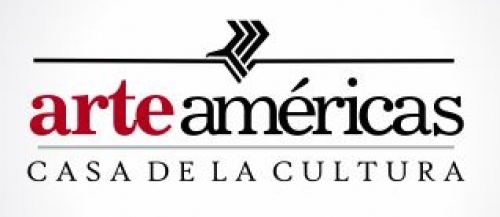 Fresno, CA 93721 559-268-6130 arteamericas.org   Facility Use Reservation AgreementWhat is your primary industry/occupation?	 	_________________________________Does your business/organization hold 501 3c status? 			Yes___		No___											Your # ______Does your business/organization employ more than 25 people? 		Yes___   	No___	Will you need the use of the catering kitchen?   				Yes___   	No___Do you want to offer our no-host bar?   					Yes___   	No___There is a sliding scale for non-profits. We are open to in-kind donations in exchange for rental space.  A 50% deposit of the rental fee is due to secure the date. Full payment is due 2 weeks prior to the event.  Cancellations within 30 days may receive ½ the deposit refund. After 30 days, no refunds. Changes in dates can only be made at the discretion of the Executive Director, if scheduling permits.I have read the policies and requirements and understand that failure to comply with them may jeopardize this agreement.  I am agreeing to the conditions and fees. Please allow for 48-72 hours for an Arte Américas representative to return your inquiry.Agent/organization agrees to insure, defend and hold harmless Arte Américas and any employee or agent from and against all claims and liabilities, whether proceeding to judgment, settlement, or otherwise brought to conclusion, arising out of any activities or operations performed by the group.ARTE AMERICAS BOARD POLICY:  Use of the Facilities by Outside GroupsThe programs and activities of Arte Américas are foremost in consideration of the use of space in our facility. Use of the space by outside groups, agencies or individual will be of secondary priority in scheduling and only under specific conditions:The proposed use of the space is consistent with Arte Américas’ mission and goals.The proposed activities would not interfere with Arte Américas’ programming.The use of the space would attract potential Arte Américas’ members, customers or supporters.The individual or group using the space will be responsible for securing the use of any special equipment, furniture, or licensed catering services needed and will abide by these guidelines. Children at the event are to be supervised by their parents at all times.An Arte Américas staff member is available to supervise the event.Political events must conform to our Guidelines on Political events.Spaces when available:Discounted rates available for non-profit organizationsRequirements:$1,000,000 Liability Insurance listing Arte Américas as additional insured. Security Guards, 1-4 depending upon attendance and hours. Arte Américas will make arrangements and add the expense to the final payment fee.  Cleaning fee of $100 ($200 for Plaza Events).  Arte Américas will make arrangements and add the expense to the final payment fee.  This is non refundable.Security Deposit ($250 indoors/$500 outdoors), refundable if there is no damage to the facility. Event must be over by 10 p.m.  Clean up and removal of items by 11:00.Additional Guidelines:Tables and chairs are included in rental fees for indoor, but not outdoor events. We arrange for rentals and add to the final payment. PA system for the community gallery, full sound system for the Plaza contracted through us.Set up of the space must be arranged in advance.  Decorations and displays must be in consideration of the artwork.  Set up during center hours inside is 4 pm on days the center is open. Take down and removal of items must be done within an hour after the event.Arte Américas can provide a no host bar if desired, but all drink proceeds go to the center. For outside liquor there is a corking fee per bottle. For groups wishing to serve alcohol and charging entrance fees, they will be required to obtain a one-day license or pay $75 for us to obtain one.DJ/band will need to power-down by 10PM in compliance with noise ordinances.Clean-up must be completed by 11:00 for evening events.Parking is available on our lot, on the streets, and across the street from Arte Américas.For ticketed events, you may use Arte Américas as a point of sale. We will retain 15% of sales.For merchandise sales, Arte Américas receives 10%.All Arte Américas and grounds are smoke free.                                                               Board Policy amended 3/9/2017._________________________________________________________________________________Office Use:Estimated charges:	Rental Fee: $______Cleaning Fee: $______Security: $______Security deposit refundable: $______Tables/Chairs/Tablecloths: $______Sound: $______Other _________________: $______Total estimated costs: $_________________________________________________   _____________________   _______________   Accepted by                                                            Date			 Title			                                         ____________________________________   _____________________   _______________Approved by Arte Américas representative      Date			 DepositApplication dateRequested DateEvent TITLEDay/Date/TimesOrganization/Host Contact PersonContact Phone #Email addressMailing AddressCity/State/ZIPType of EventEst attendanceSpaceCapacityRental Feel 11am – 5 pm(when open to public)Before or after hours 5pm-10pm (during hours closed to the public)Cleaning FeeGallery Rental (Includes exhibit and community space)100N/A$800$100Kiosko (Gazebo)May-October(Recommended)30-40$350$500$100Upstairs Classroom40$350$500$100PlazaMay-October (Recommended)600$1,500$2,000$200